АКТ № 05чипирования безнадзорных и бесхозных животныхв соответствии с Муниципальным контрактом № 0148300041815000093-0210294-01 от 11.01.2016г.г. Москва, Щербинка	                                                           «___»_____________ 2016 г.Наименование организации ООО «Бобик»Ответственное лицо:Должность,Ф.И.О., подпись _____________________________________________________№ п/пКатегория животного (собака,щенок)ПолРазмерОкрасНомер чипафото1щеноксукасрденийсерая643090000047839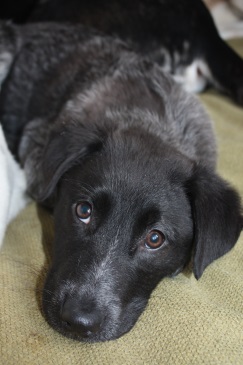 2.щеноккобельсреднийбелый643090000047838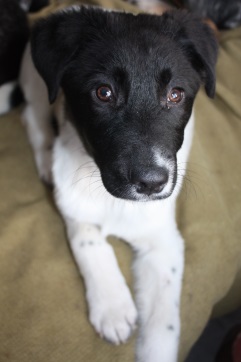 3.щеноккобельсреднийчерный643090000047836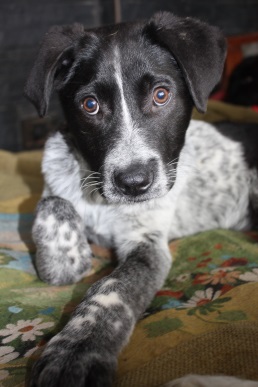 4.щеноккобельнебольшойбелый643090000047837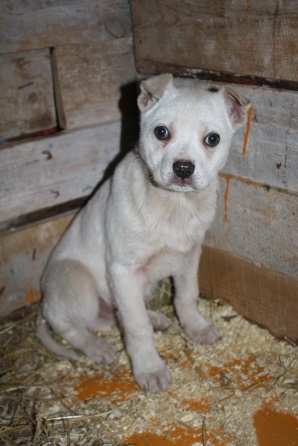 5.собакакобельсреднийсерый643090000047842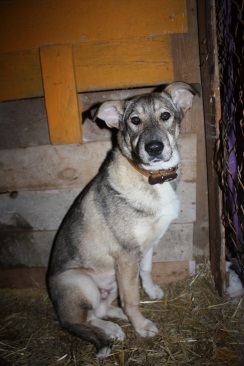 6.собакасукабольшаятигровая643090000047831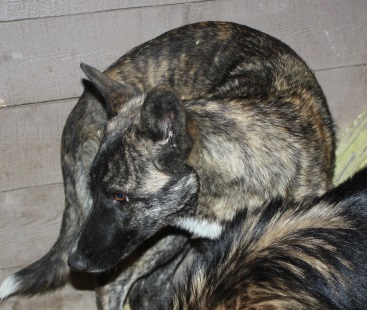 